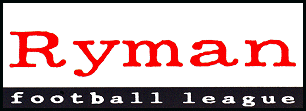 RYMAN FOOTBALL LEAGUE – WEEKLY NEWS AND MATCH BULLETINSeason 2008-2009 No: 16 - : - 24th November 2008MONTHLY AWARDSThe fourth series of the Ryman Football League Monthly Awards, covering the month of November, will be announced on the Newsline and on the League’s website on Monday, 1st December.The Divisional awards cover:Manager of the MonthTeam of the MonthThis season these two awards are being sponsored by Vandanel Sport Ltd, the League’s Official Benchwear Supplier and Preferred Kit Supplier.  As part of the sponsorship of these awards, Vandanel Sport will provide a ‘Manager of the Month’ trophy and Jacket for each Manager of the Month, and a trophy and £100 credit voucher for each Team of the Month.WEEKEND REVIEWIn the Premier Division, Dover Athletic bounced back from their surprise midweek defeat to win 2–1 at Wealdstone.  Tonbridge Angels missed the chance to go second when they were held to a 1–1 draw by struggling Harrow Borough so, with   idle, Carshalton Athletic took second spot by winning 2–1 at .  Hendon dropped back into the bottom three after losing the contest with fellow relegation-fighters , going down 2–1 at home.    won 2–0 at Boreham Wood, while  saw off Tooting & Mitcham United at , 3–1.  The other match, at , ended in a goalless draw between Horsham and AFC Hornchurch.In Division One North, the top three all won, Ware 3–2, at Great Wakering Rovers, Aveley 4–1 at home to Hillingdon Borough, and Waltham Abbey, 3–1 at home to Tilbury.   stay fourth, but lost ground after losing 3–2 at Northwood.  The bottom three remain unchanged, with   not playing and Hillingdon and  Forest both losing, the latter 1–0 at .    overcame Leyton 2–0, Concord Rangers won 1–0 at Ilford and    defeated  2–1.  It ended all square as Redbridge drew 1–1 at .Kingstonian’s lead at the top of Division Two South is down to four points after they were held to a 1–1 home draw by  and Metropolitan Police won with a single goal at home to bottom of the table Crowborough Athletic.    continued their free-scoring ways with a 5–2 victory at , moving to within two points of Dulwich Hamlet, who drew 1–1 with Walton & Hersham at Champion Hill.  The only other team to score more than two goals were Leatherhead, who overcame Corinthian–Casuals 4–1 at Fetcham Grove.  Both Walton Casuals and Chipstead moved out of the bottom four with 2–1 home wins, overcoming  and Croydon Athletic, respectively.  It also ended 2–1 at  , where the home was on the wrong end of the scoreline against , and at the Buzzlines Stadium, where Folkestone Invicta went down to Merstham.  There were no goals at the Homelands when Whyteleafe visited .It was a miserable day in the FA Trophy for the Ryman League with no clubs advancing at the first attempt.  The all-Ryman contest between Wingate & Finchley and Sutton United at the Abrahams Stadium ended 1–1 and Dartford did earn a fine goalless draw at St Albans City, but there were 5–1 defeats for Heybridge Swifts and East Thurrock United at Hemel Hempstead Town and Bath City, respectively, and a 3–0 home defeat for Cray Wanderers at the hands of Brackley Town.  Hastings United went out to a solitary goal at  while Ramsgate lost 2–0 at home to Bognor Regis Town.Premier DivisionJohn Keister scored at both ends in the opening 27 minutes at Grosvenor Vale, giving Wealdstone the lead after ten minutes, but his Dover Athletic team got a second goal from Andy Pouton after 64 minutes to take all three points.  The Division’s top scorers on the day were , who trailed to a Chris Sullivan goal for Tooting & Mitcham United after 20 minutes.  But Stuart Ainsley equalised two minutes later and Chris Moore gave the Gulls the lead before the half-hour mark.  Jon Edwards added a third after 38 minutes and that’s how the game stayed.Harrow Borough took the lead at Tonbridge Angels through Dewayne Clark in the opening minute, but Anthony Storey equalised for the Angels just before the hour mark to share the spoils.  Hendon scored after 25 minutes at home to , but the new management team of former Welsh internationals Terry Yorath and Neville Southall – 152 caps between them – made a winning start as Wayne Wilson and Mohammad Takalobighashi scored in the final quarter.  Maidstone United left it even later to beat  (Middlesex) at the Bourne Ground. Trailing to a Scott Harris goal after 26 minutes, Lloyd Blackman levelled matters with seven minutes to go and James Pinnock snatched victory in the last minute.Two second half goals, from Steve Ferguson and Billy Bricknell, brought  victory at Boreham Wood.  At Barrows Farm, Barry Stevens gave visiting Carshalton Athletic the lead on the stroke of half-time and Michael Power doubled the advantage on the hour mark. In the last minute of normal time Mark Taylor converted a penalty for , but it proved to be no more than a consolation.  And AFC Hornchurch’s visit to Horsham ended in a goalless stalemate.Division One NorthWare remain top of the pile after a pair of John Frendo goals, after 15 and 67 minutes, plus one from Michael Bardle, 64, were enough to see off Great Wakering Rovers’ spirited challenge.  Neil Richmond scored twice for the home, first to equalise, then to make it 3–2 with eight minutes remaining.  It also ended 3–2 at Northwood, where the home team overcame .  Sean Sonner scored twice, after 24 and 63 minutes, either side of an own goal from Boniek Forbes.  The  fightback saw goals from Sherwin Stanley and Joe Sweeney in the final quarter, but they couldn’t find an equaliser.  Aveley were the Division’s top scorers, netting through Joao Carlos and Matt Johnson, in the opening 12 minutes, and twice more through Chris Thomas in the second half.  All Hillingdon Borough could muster was a consolation from Steve Midega. Clark Akers’ goal after nine minutes proved enough for Cheshunt to take all three points at home to  , while goals after 22 and 25 minutes from Mark Brooks and Steve Best, respectively, provided the margin of victory for  at home to Leyton.  A single goal from new-boy Kayan Kalipha, after 54 minutes, gave Concord Rangers victory at Ilford.Two goals in two minutes just before half-time meant Redbridge’s visit to  ended all-square.  Carl Bruce scored for Redbridge after 43 minutes, but Lew Woods equalised two minutes later.  At Garden Walk, Mustafa Dumbuya gave    a short-lived lead against visiting , who were back on level terms five minutes later after Chris Wild scored.  But the Scholars took all three points when Ryan Edgar struck after 85 minutes.Division One SouthKingstonian were grateful to Bobby Traynor for his 64th minute goal, which salvaged a point at home to .  Glen Stanley had opened the scoring three minutes into the second half.  Steve Sutherland scored the only goal for second-placed Metropolitan Police, who beat basement-dwellers Crowborough Athletic with his 55th-minute strike. It also ended 1–1 at Champion Hill, where Sol Pinnock’s 18th-minute strike for Walton & Hersham held up until Dulwich Hamlet’s Laurent Hamici struck with 19 minutes to go.Top-scorers on the day were  , who trailed to a Lloyd Cotton goal after seven minutes at .  But Burgess Hill Town were blown away before half-time as, first Darren Campbell equalised after 20 minutes, then Eddie Smith (a penalty), Mark Anderson and Jamie Fields scored after 41, 44 and 45 minutes, respectively.  Fields added his second after 62 minutes, while Richard Hudson got the Hillians’ second seven minutes later.  It was just as conclusive at Fetcham Grove, where Leatherhead took the lead against Corinthian–Casuals with a goal from Will Jenkins after 12 minutes.  Two minutes after the resumption, Chris Horwood scored an own goal and Kev Terry made it 3–0.  Joe Nwoko pulled a goal back with seven minutes to go, but Tom Hutchings scored right at the death to make it 4–1.Four of the other five matches ended in 2–1 scores, the exception being Whyteleafe’s goalless draw at .  Home winners were Chipstead, who got goals from Reis Aslan and Jake Delaney either side of a strike from Croydon Athletic’s Sean Rivers – all the goals coming in the first half – and Walton Casuals, who led through Michael Cayford and Danny Platel, after 10 and 39 minutes, respectively, against Eastbourne Town, for whom Liam Baitup got a late consolation. All the scoring at  came in the last ten minutes.   took the lead through Scott Kirkwood, only for Dan Wisker to equalise almost immediately.  But  netted a last-minute for the victory.  And Merstham returned from Folkestone Invicta with the spoils after James Hancock, 11 minutes, and Kwebena Agyei, 48, gave them a comfortable cushion before Frankie Chappell made things close after 68 minutes.FA TrophyOnly four Ryman League players scored in the third qualifying round – Jo Bajowa in the 80th minute for East Thurrock United at  , Robbie King after 33 minutes for Heybridge Swifts at , Simon Downer, in the same minute for Sutton United at Wingate & Finchley and Marvin Samuel on the hour to reply for Win–Fin.  In the first two of these games the hosts hit five to end interest.  got all of theirs in the second half, through Sekani Simpson, a Dave Gilroy hat-trick and Gethin Jones, to see off the Rocks, while five different Tudors were on the mark at Adeyfield: Drew Roberts, to equalise, and Paul Edgeworth, Steve Wales, Gary Sippetts and Chris Dillon.A Neil Midgeley goal after 67 minutes was enough for  to end Hastings United’s interest, while Mark McEmery, 36 minutes, and Duncan Jupp, 84, were Bognor Regis Town’s marksmen at Ramsgate.  Cray Wanderers held  goalless for more than an hour at , but succumbed to three strikes in the final half-hour, from Ben Mackey, Tom Winters and a Dean Cracknell penalty. Apart from the Wingate & Finchley draw with Sutton, the only other Ryman club in the first round proper draw is Dartford, who earned a replay after a fine goalless draw at .Ryman Youth LeagueThere were changes at the top of both Youth Divisions this week, at  and Maidstone United took over the top places. went top of the North West Division on Monday night with a strong 4-1 win at Hampton & Richmond Borough – Alfie Arthur netting two of the goals for the visitors either side of half time.The rest of the Youth League action took place in the South East Division, where Maidstone United went into top spot on Thursday evening despite being held at home by  in a 3-3 thriller.  The previous evening there had been home wins for Tonbridge Angels and Whyteleafe.  Tonbridge beat  3-0 – Joshua Biddlecombe scoring two of the goals, whilst Whyteleafe recorded their second League win of the season, beating Horsham 5-1 with Sam Akokhia netting four.In the Isthmian Youth Cup, there were First Round wins at home for Carshalton Athletic and Tooting & Mitcham United.  Carshalton Athletic beat Godalming Town 6 -0, William Taylor and Paul Nichols scoring two apiece, whilst Tooting & Mitcham United beat Dulwich Hamlet, holders of the Youth Cup in 2006, by a 6-1 margin – Mohammed Ali Mohammed scoring two.FA YOUTH CUP – LEWES YOUTHS PROGRESS TO THIRD ROUNDLewes Youth team progressed to the Third Round of the FA Youth Cup at the Dripping Pan on Wednesday evening, following a fine 3-0 win over Croydon Athletic.An impressive team display ensured the Rooks beat a lively Croydon side in front of a good crowd, with Premiership side  the next opponents at the Pan.  Good work from Tim RIvers forced an own goal in the 25th minute, and a superb free kick from Fred Foreman established a two goal lead at half time.Croydon tried to force a goal but Lewes secured the win when Rivers broke free eight minutes after half time and finished strongly past the Croydon keeper.The match against  will be played at Lewes Football Club on Monday, 8th December.DULWICH HAMLET FCDulwich Hamlet Football Club played an unregistered player, Jeffrey Shepherd, in their League match against  on Saturday, 16th August.  The result of the match was a 2-1 win for Dulwich Hamlet.The Club was charged with a breach of League Rules.  The Club have been fined and have had three points deducted from their records.  The League table has been adjusted accordingly.MALDON TOWN FCMaldon Town Football Club played an ineligible player, James Robinson, through not obtaining an International Clearance certificate on his return from playing football in , in their League match against  on Saturday, 27th September.  The result of the match was a 2-0 win for .The Club was charged with a breach of League Rules.  The Club have been fined and have had three points deducted from their records.  The League table has been adjusted accordingly.POTTERS BAR TOWN FCPotters Bar Town Football Club played an unregistered player, Stephen May, in their League match against  on Tuesday, 23rd September.  The result of the match was 0-0.The Club reported the misdemeanour to the League, and were subsequently charged with a breach of League Rules.  The Club have been fined and have had one point deducted from their records.  The League table has been adjusted accordingly.ISTHMIAN LEAGUE CUP – THIRD ROUND DRAWThe draw for the Third Round of the Isthmian League Cup will be made on Friday, 5th December.The draw will be first published on ClubCall at 9.00 a.m., and then afterwards on the League website.  Matches are to be played week commencing Monday, 6th January 2009.CERTIFICATES OF POSTPONEMENTPlease note that when a match is postponed, the Certificate of Postponement form must only be sent to the League Office.  The FA (Dave Cook) do not require a copy.LIVE SCORESThe live scores of Ryman Football League matches can be viewed during games through non-league vidiprinter at the following link:http://www.nonleaguefootballlive.com/vidiprinter
 Monday, 17th November, 2008Division One SouthSittingbourne	3 - 1	Walton Casuals	113Akhazzan 63, 90, Bradshaw 83 (og)	 Williams 85La Senza Womens Cup – Second Round	0 - 6	Merstham	Fine 11, 67, 78, Bracey 19, 64, 82Tuesday, 18th November, 2008Premier DivisionAFC Hornchurch	1 - 2	Hendon	233Shaves 44	Garner 77, Guentchev 81.Canvey Island	4 - 0	Boreham Wood	235Fanilbuyan 19, Davidson 21, 61,Ainsley 47Harrow Borough	0 - 1	Ashford Town (Middx)	115	 44 United	0 - 2	Carshalton Athletic	278	Kadi 42,  56 	2 - 0	 United	211Charles-Smith 68, Own goal 88Sutton United	1 - 0	 Athletic	569Eribenne 19Tonbridge Angels	4 - 1		703Rook 3, 45, 82,  70	McDonald 10Division One North Rangers	1 - 1	Northwood	73Hunter 82	Sonner 52Tilbury	0 - 3	Wingate & Finchley	48	Fisher 20, Nelson 61, 	Chase 68Division One SouthChipstead	2 - 1	Crowborough Athletic	80Brown 22, Fleming 47	Gedling 80Croydon Athletic	2 - 1	Burgess Hill Town	147Osborn 42, Baidoo 65	Harper 79Walton & Hersham	1 - 0	Fleet Town	105Pinnock 6Whyteleafe	1 - 3	Cray Wanderers	127Scott 55	Kinch 42, Luckett 63 (pen),	Dolby 90Isthmian League Cup – First Round	0 - 1	Potters Bar Town	56	Edgar 54Great Wakering Rovers	0 - 1	East  United	60	Tuohy 63 Senior Cup – Third Round	0 - 5	 Billericay Town	201	Burbridge 10, 40, 45,	Bricknell 51, Llewelyn 63 (og) Senior Cup – Second Round	2 - 3	Dulwich Hamlet	121Ward 22, Healy 66 (pen)	Noel 53, 58, 69Wednesday, 19th November, 2008Premier DivisionHorsham	0 - 2	Wealdstone	193	Montgomery 7, Haule 77Kent Senior Cup – First Round	3 - 1	Ashford Town	57Cable 32, Tarrant 46,	Sherwood 80Woods 68Saturday, 22nd November, 2008Premier DivisionBoreham Wood	0 - 2	Billericay Town	160	 49, Bricknell 67Canvey Island	3 - 1	Tooting & Mitcham United	387Ainsley 22, Moore 29,	Sullivan 20Edwards 38	1 - 2	Carshalton Athletic	242 90	Stevens 45, Power 60Hendon	1 - 2		149Hunt 25	Wilson 73, Takalobighashi 77Horsham	0 - 0	AFC Hornchurch	212 United	2 - 1	Ashford Town (Middx)	274Blackman 83, Pinnock 90	S. Harris 26Tonbridge Angels	1 - 1	 Borough	421Storey 59	 1Wealdstone	1 - 2	 Athletic	448Keister O.G 10	Keister 27, Pouton 64Division One NorthAveley	4 - 1	Hillingdon Borough	101Carlos 7, Johnson 12,	Midega 75C. Thomas 47, 79	2 - 0	Leyton	118Brooks 22, Best 25Cheshunt	1 - 0	 Forest	139Akers 9Great Wakering Rovers	2 - 3	Ware	94 44, 82	Frendo 15 (pen), 67,	Bardle 64Ilford	0 - 1	 Rangers	55	Kalipha 54Northwood	3 - 2	 Town	147Sonner 24, 63, Forbes 32 (og)	Stanley 66, Sweeney 78  	2 - 1	 Town	139Dubuya 53, Edgar 85	Wild 58	1 - 1	Redbridge	46Wood 45	Bruce 43 Abbey	3 - 1	Tilbury	73Flanagan 16, 54, White 20	King 45Division One South	0 - 0	Whyteleafe	273  	2 - 5		154Cotton 7,  69	Campbell 20, Smith 41,	Anderson 44, Field 45, 62Chipstead	2 - 1	Croydon Athletic	115Aslan 13, Delaney 40	Rivers 25Dulwich Hamlet	1 - 1	Walton & Hersham	245Hamici 71	Pinnock 18Folkestone Invicta	1 - 2	Merstham	224Chappell 68	Hancock 11, Agyei 48Kingstonian	1 - 1	Godalming Town	267Traynor 64	 48Leatherhead	4 - 1	Corinthian-Casuals	181Jenkins 12, Own goal 47,	Nwoko 83Terry 75, Hucthins 90Metropolitan Police	0 - 0	Crowborough Athletic	105Walton Casuals	2 - 1	 Town	63Cayford 10, Platel 39	Baitup 88 	1 - 2		220Wisker 81	 80, 90 (pen)FA Trophy – Third Round Qualifying 	5 - 1	East  United	359Simpson 46,  58, 73, 89,	Bajada 80Jones 70Cray Wanderers	0 - 3	Brackley Town	112	Mackey 61, Winters 81,	Cracknel 85 (pen) 	1 - 0	 United	302Midgley 67	5 - 1	Heybridge Swifts	155Roberts 44, Edgeworth 49,	King 33Wells 71, Sippetts 79, Dillon 87Ramsgate	0 - 2	Bognor Regis Town	247	McEmery 36, Jupp 84 	0 - 0		525Wingate & Finchley	1 - 1	Sutton United 	149Samuel 60	Downer 33Monday, 24th November, 2008 Senior Cup – Second RoundKingstonian vs. ChipsteadWalton Casuals vs. LingfieldTuesday, 25th November, 2008Division One NorthEast Thurrock United vs. Division One South vs. Dulwich Hamlet  vs. Isthmian League Cup – 2nd Round  vs. Leyton vs. Ware  vs. FA Trophy – Third Round QualifyingDartford vs. Sutton United vs. Wingate & FinchleyHerts. Senior Cup – Second Round vs. Boreham Wood (kick-off 7.30 p.m.)Kent Senior Cup – First Round vs. Folkestone InvictaEbbsfleet United vs.  AthleticMaidstone United vs.  vs. Tonbridge Angels Senior Cup – Second Round vs. Redbridge Senior Cup – Second Round vs. Metropolitan PoliceBookham vs. Carshalton Athletic (at Dorking FC) vs. Corinthian-CasualsMolesey vs. MersthamWhyteleafe vs.  Senior Cup – Third RoundCrowborough Athletic vs. ArundelWorthing vs.  BoroughWednesday, 26th November, 2008Premier DivisionHendon vs. Heybridge Swifts (at Wembley F.C.)Horsham vs. Billericay TownIsthmian Veterans Cup - First RoundMolesey vs. Whyteleafe Senior Cup – Second RoundCobham vs. LeatherheadThursday, 27th November, 2008La Senza Womens Cup – Second RoundMetropolitan Police vs. AFC Saturday, 29th November, 2008Premier DivisionAFC Hornchurch vs. Sutton United (Middx) vs. RamsgateBillericay Town vs.  UnitedCarshalton Athletic vs. Hendon vs. Boreham Wood Athletic vs. Tonbridge Angels Borough vs. Horsham United vs. WealdstoneHeybridge Swifts vs.  vs. Tooting & Mitcham United vs. Division One NorthAveley vs.  United  vs.  vs. Great Wakering Rovers Rangers vs.   vs. Northwood vs. IlfordRedbridge vs.  AbbeyTilbury vs. Leyton vs. Hillingdon BoroughWingate & Finchley vs. Ware  vs. Division One South vs. ChipsteadCrowborough Athletic vs. Whyteleafe vs. Cray Wanderers vs. Dulwich Hamlet  vs. Merstham vs. Metropolitan PoliceSittingbourne vs. LeatherheadWalton & Hersham vs. Croydon AthleticWalton Casuals vs. Folkestone Invicta vs. Corinthian-CasualsSunday, 30th November, 2008Division One SouthKingstonian vs. Monday, 1st December, 2008Isthmian League Cup – 2nd RoundAveley vs.  UnitedSittingbourne vs. Tuesday, 2nd December, 2008Isthmian League Cup – 2nd RoundAFC Hornchurch vs.   vs. Billericay Town vs. Boreham Wood vs.  Abbey   vs.  United Rangers vs.  UnitedCrowborough Athletic vs. Croydon Athletic vs. Sutton UnitedDartford vs.  Athletic vs. Dulwich Hamlet vs. Cray WanderersFolkestone Invicta vs. Tilbury vs. Walton & Hersham (kick-off 7.30 p.m.)Heybridge Swifts vs. Hillingdon Borough vs. KingstonianLeatherhead vs.  (Middx)Merstham vs. Tonbridge AngelsNorthwood vs. Corinthian-CasualsRamsgate vs. Tooting & Mitcham United vs. Carshalton AthleticWealdstone vs. Metropolitan PoliceWhyteleafe vs. ChipsteadWingate & Finchley vs.  vs. Horsham Senior Cup – Third Round  vs. Dagenham & Redbridge vs. Hampshire Senior Cup – Third Round  vs. Herts. Senior Cup – Second RoundWare vs. Bishop’s StortfordWednesday, 3rd December, 2008Isthmian League Cup – 2nd RoundHendon vs.  Borough (at Wembley F.C.)Ilford vs. RedbridgeFriday, 5th December, 2008Division One SouthDulwich Hamlet vs. KingstonianSaturday, 6th December, 2008Premier DivisionAFC Hornchurch vs. Ramsgate  (Middx) vs.  UnitedBillericay Town vs. Boreham Wood vs. Tooting & Mitcham United vs. HendonHarrow Borough vs.  AthleticHorsham vs.  United vs. Heybridge Swifts vs. Carshalton AthleticSutton United vs. Tonbridge Angels vs. WealdstoneDivision One North  vs. East Thurrock United vs. Great Wakering Rovers vs. NorthwoodHillingdon Borough vs.  RangersIlford vs. Leyton vs.  vs. Aveley vs. Tilbury vs. Wingate & Finchley Abbey vs. Ware vs. RedbridgeDivision One South  vs. Chipstead vs. Corinthian-Casuals vs. MersthamCray Wanderers vs. Crowborough AthleticCroydon Athletic vs. Folkestone Invicta vs. Leatherhead vs. Walton & HershamMetropolitan Police vs.  vs. Walton CasualsWhyteleafe vs. SittingbourneTuesday, 9th December, 2008Division One NorthCheshunt vs.  Rangers vs. Leyton vs.  United  vs. Northwood vs. Redbridge vs. Tilbury vs. Great Wakering Rovers Abbey vs. Hillingdon BoroughWingate & Finchley vs. AveleyDivision One SouthCorinthian-Casuals vs. Dulwich HamletCrowborough Athletic vs. SittingbourneFolkestone Invicta vs. Whyteleafe  vs. Leatherhead vs. Merstham vs. Croydon AthleticMetropolitan Police vs. Walton Casuals vs.  vs. Cray WanderersKent Senior Cup – First RoundBromley vs. Middlesex Senior Cup – Second RoundWealdstone vs. Wembley Senior Cup – Second RoundAFC  vs. Tooting & Mitcham UnitedDorking vs. Walton & HershamSutton United vs. Epsom & EwellWednesday, 10th December, 2008Division One NorthIlford vs. WareDivision One South vs. ChipsteadSaturday, 13th December, 2008Premier Division  vs.  UnitedCarshalton Athletic vs. AFC Hornchurch Athletic vs.  vs. Tonbridge Angels United vs. Boreham WoodHendon vs. Heybridge Swifts vs.  BoroughRamsgate vs. Sutton United vs. HorshamTooting & Mitcham United vs. Billericay TownWealdstone vs.  (Middx)Division One NorthAveley vs.  Rangers vs. Leyton vs. Wingate & FinchleyEast Thurrock United vs.  vs. NorthwoodGreat Wakering Rovers vs. IlfordHillingdon Borough vs.    vs.  vs. RedbridgeWare vs. Tilbury  vs.  AbbeyDivision One South vs. Crowborough Athletic   vs. Chipstead vs. Folkestone InvictaCray Wanderers vs. Metropolitan PoliceCroydon Athletic vs. Dulwich Hamlet vs. Walton Casuals vs. KingstonianSittingbourne vs. MersthamWalton & Hersham vs. Corinthian-CasualsWhyteleafe vs.  vs. LeatherheadFA Trophy – First Round Proper or Farnborough vs. Wingate & Finchley or Sutton UnitedStevenage Borough vs.   or LEAGUE TABLES	As at Saturday, 22nd November 2008PREMIER DIVISION	P	W	D	L	F	A	Pts	GDDover Athletic	16	14	0	2	33	12	42	+21 Carshalton Athletic	18	10	4	4	29	23	34	+6 Staines Town	16	10	3	3	31	18	33	+13 Tonbridge Angels	18	9	5	4	37	23	32	+14 Canvey Island	19	9	5	5	42	30	32	+12 Maidstone United	17	9	2	6	25	18	29	+7 Ashford Town (Middx)	16	9	0	7	29	22	27	+7 Tooting & Mitcham United	18	8	2	8	28	28	26	+0 Wealdstone	19	7	4	8	29	27	25	+2 Horsham	16	7	2	7	25	27	23	-2 Sutton United	15	6	5	4	19	21	23	-2 AFC Hornchurch	16	6	4	6	20	20	22	+0 Boreham Wood	17	6	4	7	21	25	22	-4 Billericay Town	16	6	4	6	23	30	22	-7 Harlow Town	14	6	3	5	21	14	21	+7 Hastings United	18	7	0	11	24	33	21	-9 Dartford	17	5	3	9	24	30	18	-6 Margate	19	5	3	11	19	31	18	-12 Harrow Borough	17	3	6	8	15	34	15	-19 Hendon	16	4	2	10	25	27	14	-2 Ramsgate	18	2	7	9	22	38	13	-16 Heybridge Swifts	16	1	6	9	10	20	9	-10 DIVISION ONE NORTH	P	W	D	L	F	A	Pts	GDWare	18	14	1	3	42	22	43	+20 Aveley	18	12	6	0	40	16	42	+24 Waltham Abbey	18	12	4	2	46	18	40	+28 Brentwood Town	17	11	4	2	35	16	37	+19 East Thurrock United	15	11	1	3	33	19	34	+14 Wingate & Finchley	15	8	5	2	29	15	29	+14 Cheshunt	17	9	2	6	25	20	29	+5 Concord Rangers	18	8	4	6	29	18	28	+11 Northwood	18	8	4	6	25	21	28	+4 Redbridge	17	7	6	4	32	17	27	+15 Leyton	17	8	2	7	32	24	26	+8 Maldon Town	16	7	3	6	24	22	21	+2 Potters Bar Town	17	5	5	7	21	21	19	+0 Tilbury	18	5	4	9	25	28	19	-3 Great Wakering Rovers	17	5	4	8	22	30	19	-8 Thamesmead Town	19	5	4	10	22	35	19	-13 Enfield Town	16	5	3	8	31	38	18	-7 Chatham Town	18	4	2	12	18	30	14	-12 Ilford	17	4	1	12	10	37	13	-27 Waltham Forest	19	2	3	14	15	42	9	-27 Hillingdon Borough	17	2	1	14	11	44	7	-33 Witham Town	16	2	1	13	17	51	7	-34 Maldon Town FC deducted three points for playing an ineligible playerPotters Bar Town FC deducted one point for playing an ineligible playerDIVISION ONE SOUTH	P	W	D	L	F	A	Pts	GDKingstonian	17	11	5	1	41	18	38	+23 Metropolitan Police	18	9	7	2	32	19	34	+13 Cray Wanderers	17	10	3	4	43	28	33	+15 Fleet Town	16	8	5	3	39	23	29	+16 Dulwich Hamlet	17	9	4	4	34	20	28	+14 Worthing	15	8	4	3	27	19	28	+8 Walton & Hersham	18	8	4	6	24	22	28	+2 Folkestone Invicta	18	7	6	5	25	22	27	+3 Merstham	16	8	3	5	20	18	27	+2 Sittingbourne	16	8	2	6	28	28	26	+0 Godalming Town	17	7	4	6	30	22	25	+8 Leatherhead	16	7	3	6	28	32	24	-4 Ashford Town	18	4	9	5	26	21	21	+5 Eastbourne Town	17	6	3	8	35	34	21	+1 Whyteleafe	17	6	2	9	24	29	20	-5 Burgess Hill Town	16	5	4	7	23	25	19	-2 Walton Casuals	18	4	4	10	18	30	16	-12 Chipstead	17	4	4	9	26	45	16	-19 Croydon Athletic	17	4	3	10	28	36	15	-8 Whitstable Town	18	4	2	12	20	41	14	-21 Corinthian-Casuals	18	3	4	11	29	50	13	-21 Crowborough Athletic	17	3	3	11	21	39	12	-18 Dulwich Hamlet FC deducted three points for playing an ineligible playerPLAYER MOVEMENTSPlayers Registered to date:	3,004New Players Registered the week:	53Player	From	To	DateAraba, Hakeem	Dagenham & Redbridge	Redbridge	14th November 2008(Short term loan)Byatt. Jamie	Tooting & Mitcham Utd	Kingstonian	19 November 2008Dussard, Byron	Dulwich Hamlet	Leyton	22nd November 2008Gross, Adam	Grays Athletic		20th November 2008(Short term loan)Hamilton, Marvin		Leyton	21st November 2008Holding, Scott	East Thurrock United		21st November 2008Jirbandey, Josh	 United	 United	21st November 2008(Work experience)Mann, Matthew		Whyteleafe	18th November 2008Parsons, Kingsley		Hastings United	18th November 2008Piscina. Luke	Tonbridge Angels	Crowborough Athletic	18th November 2008Sergeant, Kane	Walton Casuals	Corinthian-Casuals	22nd November 2008Turnbull, Charles R.		Corinthian-Casuals	21st November 2008Weston, Dominic	Tonbridge Angels	Dulwich Hamlet	18th November 2008Willis, Stephen		Redbridge	21st November 2008Wylie, David	Redbridge	Ilford	22nd November 2008FIXTURE CHANGES TABLEPremier DivisionDivision One NorthDivision One SouthIsthmian League Cup – First RoundMonday, 17th November 2008 Division &  Borough	1 - 4		82Guichard 73	Arthur 30, 57, Marlowe 60,	Suika 68Wednesday, 19th November 2008South East DivisionTonbridge Angels	3 - 0	Burgess Hill Town	25Knight 21, Biddlecombe 30, 67Whyteleafe	5 - 1	Horsham	42Akohia 30, 36, 74, 90, Caswell 45	Miller 37Isthmian Youth Cup – First RoundCarshalton Athletic	6 - 0	Godalming Town	41 44, 64, Nicholls 50, 82,Goff 61, Smith 89Tooting & Mitcham United	6 - 1	Dulwich Hamlet	30Clachar 21, Gondwe 57,	De Silva 59Mohammed 60, 90, Tedder 78,Pendrill 85 (pen)FA Youth Cup – Second Round ProperLewes	3 - 0	Croydon Athletic	195Own goal 25, Foreman 32,Rivers 53Thursday, 20th November 2008South East DivisionMaidstone United	3 - 3		33Brading,  Packer,  ParkinsonMonday, 24th November 2008South East Division vs. Whyteleafe vs. LewesTuesday, 25th November 2008 DivisionCarshalton Athletic vs. South East DivisionHorsham vs. Wednesday, 26th November 2008 Division vs. Kingstonian vs. Tooting & Mitcham UnitedWalton & Hersham vs. Corinthian-Casuals - postponedThursday, 27th November 2008 DivisionAFC Wimbledon vs.  &  BoroughSouth East DivisionHorsham YMCA vs. Tonbridge AngelsMonday, 1st December 2008Isthmian Youth Cup – Second RoundWoking vs. AFC Wednesday, 3rd December 2008Isthmian Youth Cup – Second RoundNorthwood vs. WealdstoneTuesday, 9th December 2008Isthmian Youth Cup – Second Round   vs. Horsham vs. LeatherheadWednesday, 10th December 2008Isthmian Youth Cup – Second Round (Middx) vs. Walton & HershamThursday, 11th December 2008Isthmian Youth Cup – Second RoundMaidstone United vs. YOUTH LEAGUE TABLES	As at Saturday, 22nd November 2008NORTH WEST DIVISION	P	W	D	L	F	A	Pts	GDStaines Town	10	9	0	1	30	6	27	+24 AFC Wimbledon	9	8	1	0	28	7	25	+21 Woking	8	4	1	3	21	11	13	+10 Tooting & Mitcham United	9	4	1	4	21	18	13	+3 Kingstonian	6	4	0	2	12	7	12	+5 Hampton & Richmond Borough	9	3	1	5	14	17	10	-3 Walton & Hersham	9	3	1	5	9	17	10	-8 Carshalton Athletic	7	2	2	3	9	17	8	-8 Corinthian-Casuals	10	1	0	9	12	36	3	-24 Godalming Town	7	0	1	6	3	23	1	-20 SOUTH EAST DIVISION	P	W	D	L	F	A	Pts	GDMaidstone United	6	4	2	0	17	7	14	+10 Eastbourne Town	6	4	1	1	29	10	13	+19 Lewes	6	4	1	1	20	6	13	+14 Worthing	8	3	3	2	16	11	12	+5 Croydon Athletic	7	3	2	2	14	10	11	+4 Tonbridge Angels	6	3	1	2	13	7	10	+6 Horsham	10	3	1	6	16	25	10	-9 Burgess Hill Town	6	2	1	3	11	14	7	-3 Whyteleafe	6	2	0	4	15	14	6	+1 Horsham YMCA	9	1	0	8	7	54	3	-47 HANDBOOK AMENDMENTSWINGATE & FINCHLEY FCWingate & Finchley Football Club’s Welfare Officer is Kelly Weston –t telephone 0786 4712 309, e-mail scoobydoesnot@aol.comWITHAM TOWN FCWitham Town Football Club have appointed a new manager – Danny Greaves. &  BOROUGH FC (YOUTHS)Club Secretary Nick Hornsey has a new e-mail address - hrbfcsecretary@googlemail.comHORSHAM YMCA FC (YOUTHS)Following the resignation of Youth team secretary Bob Morris, all correspondence regarding Horsham YMCA Youth team should be sent to Mick Browning, 44 Hill Mead, Horsham, West Sussex RH12 2PU – telephone 01403 252849NOTICEBOARDBURGESS HILL TOWN FC (YOUTHS)Youth Team Secretary Phil Westlake will unavailable due to work commitments from Monday 1st to Saturday 13th December 2008.  Please direct all Youth related issues to Mr Tony McDonald or Tim Spencer in his absence.CUP COMPETITIONSLA SENZA WOMENS CUPSFirst Round vs. Northwood (10th December 2008)Second RoundBillericay Town vs.  (10th December 2008) vs. Merstham (17th November 2008)Leyton vs.  vs. NorthwoodMetropolitan Police vs. AFC  (27th November 2008)First and Second Round matches to be played by Friday, 28th November 2008.ISTHMIAN YOUTH CUPFirst RoundAFC  vs. Whyteleafe (2-1)Carshalton Athletic vs.  (6-0)Croydon Athletic vs.  &  (0-2)Horsham vs. Leatherhead (9th December 2008) vs. SittingbourneTooting & Mitcham United vs. Dulwich Hamlet (6-1)Second Round (Middx) vs. Walton & HershamBillericay Town vs. TilburyBoreham Wood vs. Wingate & Finchley vs. Redbridge (2-1)   vs.  (9th December 2008)Corinthian-Casuals vs.  vs. LewesHorsham YMCA vs. Horsham or LeatherheadKingstonian vs.  & Leyton vs.  AbbeyMaidstone United vs.  (11th December 2008) or Sittingbourne vs. RamsgateNorthwood vs. Wealdstone (3rd December 2008)Tonbridge Angels vs. Folkestone InvictaTooting & Mitcham United vs. Carshalton AthleticWoking vs. AFC First Round matches are to be played by Friday, 21st November 2008. Second Round matches by Friday, 19th December 2008.ISTHMIAN VETERANS CUPFirst RoundMolesey vs. Whyteleafe (26th November 2008)Redbridge vs. Great Wakering RoversTonbridge Angels vs. Bromley (Tonbridge Angels withdrawn)Second RoundAFC Hornchurch vs. Redbridge or Great Wakering RoversNorthwood vs. Metropolitan Police  vs.  UnitedBromley vs. Molesey or WhyteleafeFirst and Second Round matches to be played by Friday, 28th November 2008.CLUB GOSSIPASHFORD TOWN (MIDDX) FCMark Butler has appointed Ben Murray as the club's first-ever Football Development Officer.  Having established himself as a coach within the club's junior section, Ben has also been working with the club's Under-18 team for some time and this season has also been assisting Glynn Stephens with the running of the Suburban League team.He will continue to coach at all levels of the club as part of his new role and will also have a remit to promote the club within the local community.  Off the pitch, the Club are delighted to welcome Natalie Soper on board to assist with the development of the club, particularly in relation to sponsorship and commercial activities.  Natalie already has a strong connection with the club as both her mother and sister are serving Committee Members (the incomparable Sue and Tory Cox) while her brother, Daniel Cox, is a former Ashford player.CROYDON ATHLETIC FCPress release issued by Croydon Athletic F.C.Ryman 1 Division 1 South club Croydon Athletic have today announced that they have parted company with first team manager Dave Garland.  A full statement will be released by the Board shortly.
The Club wish to thank Dave for all his hard work and commitment to the Club since March this year, and wish him every success for the future"

As stated, a full press release will be issued shortly.  In the meantime if you wish to contact the Club concerning this story, please telephone Croydon Athletic's Chairman, Dean Fisher, on 07920 106740 or email at dfisher@croydonathletic.co.uk CROYDON ATHLETIC FCCroydon Athletic have announced the signing of experienced mdifielder Kirk Watts from Tonbridge Angels.  Kirk, 29, has played at many clubs prior to joining Tonbridge in 2007, including Bromley, Lewes, Egham, Gravesend & Northfleet and .  He normally plays on the left side of midfield, where he is known to terrorise defenders with his telling crosses.Sam Clayton sustained an injury during Croydon Athletic’s against  last Saturday, and was taken to hospital for further investigations.  These have shown that he has two fractures in his wrist, which they anticipate will take 6-8 weeks to heal.  Everyone at Croydon Athletic wishes Sam all the best and we look forward to seeing him back in action for the Rams soon. ATHLETIC FCDover Athletic Football Club are handing out an early Christmas gift to supporters - by making entry for the Tooting and Mitcham match on Tuesday, 16th December free.Whites face six home Ryman Premier matches in the space of a month from 29th November's game with Tonbridge through to the big derby with  on 27th December.And chairman Jim Parmenter today said the club want to reward fans for their superb loyalty this season - where they have flocked to Crabble in their droves despite the tough international economic problems they are now having to face.He said: "These are tough times for many fans and their families - yet our superb supporters have backed us all the way by turning up to watch Dover Athletic every week.  As a thank you, we're going to make the Tooting game free for all supporters. I like to call it an early Christmas present to our supporters and, of course, in these tough times it'll save people a bit of money with all the home games we face in a short time."Loyal season ticket holders will not miss out on the gesture either.  All fans who have a season ticket will have the entrance price deducted from the cost of their renewal price next season - so long as they produce this season's ticket when purchasing a new one.The free entry also applies to all Tooting and Mitcham supporters.FLEET TOWN FCIt was confirmed on Tuesday evening that  midfielder Damien Smith had broken his leg across the shin bone in their game at Walton & Hersham and will face a long recovery period.  Everyone sends him their best wishes.MALDON TOWN FCMaldon Town Football Club manager Stuart Nethercott believes the club has unearthed a star of the future in 17-year-old winger Joe Collins.  The teenager shone in last Saturday's 3-1 Ryman League Division One North home win over ."He really excelled with good ball control, pace and good delivery," said Nethercott. "He kept skinning the  defender and they tried to kick him off the park but he was undeterred."A former Spurs youngster, Collins scored one goal and created another leading Nethercott to ensure that he's put on contract before any other club can snatch him awaySITTINGBOURNE FCSittingbourne Football Club were sorry to hear that one of their loyal supporters, Stan Day, passed away on Saturday 15th November.
Stan had been supporting Sittingbourne FC for at least 17 years and rarely missed a home game.  He was Emma Charlesworth's Grandfather and was responsible for first bringing Emma down to the club where he first met Stuart (Charlie).   He was known by a number of the people who stand over alongside Blakeys Shed.
 
The club would like to send condolences to all of Stan's family including his wife of 56 years Mavis, his daughter Jane and granddaughters Emma and Amy.  FCWaltham Forest Football Club boss Tony Ievoli insists his side has no need to panic despite slipping to a fourth league game without a win.  The Stags were undone by Potters Bar last Saturday, going down to Sammy Winston's 33rd goal, even though they played the better football and carved out the better opportunities.  It has left the club hovering just two points above the relegation places. However, Ievoli believes his young squad - most of whom are 20 or under - are quickly adapting to the step up to Ryman League football.   "We're definitely progressing every week in the right direction and we just need to continue with the way we play," he said.  "I believe, with the exception of one result, that we've deserved something out of every match. "As a whole we've generally adjusted quite well to this level although we are lacking a touch of experience. But we need to get results."Between now and Christmas we need to pick up some points or we will be really in a dangerous situation at the bottom - but I'm fully confident we can get some wins." He added: "We are creating some excellent chances from open play and most of the goals we've conceded have been errors which we are working on.  If we can stop that then we will obviously start to get the right results." WITHAM TOWN FCWitham Town Football Club's new manager Danny Greaves' sole aim is to stop the club being relegated from the Ryman League Division One North."It would be devastating for the club to be relegated so the immediate aim is to pick up some points, get out of the relegation zone and consolidate," said Greaves yesterday (Wednesday). "It's a lovely little club with fine people involved who want it to do well and it would be a terrible shame for them to go down.   I'm under no illusions as to the job in hand, being bottom of the league, but that was one of the attractions to the job – it's a no-lose situation for me and the only way we can go is up!"Admitting that he was probably hoping to copy Harry Redknapp and his Houdini-escape plan at Tottenham Hotspur he went on: "We just need to pick up points and get out of the relegation zone and stay in this league – that's vitally important."Greaves clearly had an immediate affect on taking over because last Saturday (15th) they beat Northwood 1-0 at home which was only their second league win of the season.  It was also their first clean sheet of the season after conceding 51 goals in just 16 league games, averaging more than three goals a game."If the players show the spirit and determination from that match in the future then we have more than half a chance of staying up," he said. "It's also about restoring confidence in players."On Tuesday, Town are at home to  in the Isthmian League Cup and Greaves will use the game to have a look at other current players at the club to assess the overall squad."Everyone is being given a chance and so I can see what is needed," he explained. "Time is of the essence but there are still plenty of games left to pick up points."Greaves, who had a short spell in charge back in the late 80s but has not been closely involved in the game recently, is eagerly looking forward to the challenge which he says "isn't daunting and quite exciting."It was going on a refresher course in the summer at  to renew his UEFA 'A' licence that rekindled the coaching interest in the game.  "I really enjoyed it and felt that with my business commitments now freeing up some time it would be great to be involved again and here I am at Witham," he declared.His assistant will be young Adam Flint who this past month has been caretaker manager at the club.PLAYER AVAILABLE - ASHFORD TOWN (MIDDX) FC (Middx) Football Club striker Scott Todd is available for loan.  Scott, who was voted Step 4 Player of the Year in season 2004/05, is 25, and has made 313 First Team appearances for the Club, scoring 102 goals.He is a contracted player and must not be contacted directly.  All enquiries should be made to manager Mark Butler on 0799 055 7538.WEEKLY STATS ATTACKTop Goalscorers(As at Saturday 22nd November 2008)PREMIER DIVISION	Lge GoalsRichard Jolly	Carshalton Athletic	15Billy Bricknell	Billericay Town	12Carl Rook	Tonbridge Angels	12Frannie Collin	 Athletic	10Elliot Onochie		10Mo Takalobighashi	 United	9(includes 7 for Ramsgate)Frankie Sawyer	 United	8Byron Harrison	 (Middx)	8Gavin McCallum	Sutton United	7Jay Curran	Canvey Island	7Rob Howarth		7Leon Gordon	Canvey Island	7Jamie Cade	Tonbridge Angels	7James Pinnock	 United	7DIVISION ONE  GoalsBilly Holland	 Abbey	14John Frendo	Ware	13Martin Tuohy	 United	12Chris Stowe	Tilbury	12Joe Sweeney		10Jaoa Carlos	Aveley	10Harry Elmes	 Abbey	9Sean Sonner	Northwood	9Rikki Cable		8Marc Sontag	 Abbey	8DIVISION ONE  GoalsBobby Traynor	Kingstonian	15Laurent Hamici	Dulwich Hamlet	13Richard Brady	Sittingbourne	11James Dryden	Folkestone Invicta	11Scott Kinch	Cray Wanderers	10Scott Kirkwood		10Kenny Ojukwa		9Tommy Whitnell	Cray Wanderers	9Glenn Stanley		9Mark Anderson		9Scott Forrester	Metropolitan Police	8Daniel Waldren	Croydon Athletic	8Tom Hutchings	Leatherhead	8YOUTH LEAGUE	Lge GoalsJames Norwood		17Ollie Killick	AFC 	8Peter Rapson	AFC 	8William Marlowe		8Jacob Jones		7Ryan Ford		7Hat-trick heroes(Week beginning Monday, 17h November 2008)This week’s Ryman League hat-trick stars is:Carl Rook	Tonbridge AngelsThis week’s Ryman Youth League four goal here is:Sam Akokhia	WhyteleafeThis week’s Isthmian Womens Cup hat-trick stars are:Roseanne Fine	MersthamEllie Bracey	MersthamBest Attendances – Club by Club(As at Saturday 22nd November 2008)PREMIER DIVISION1,781	Dartford vs.  Athletic	19th August 20081,512	 Athletic vs. 	25th August 2008759	 United vs.  United	25th August 2008719	Billericay Town vs. 	4th October 2008703	Tonbridge vs. 	18th November 2008667	Maidstone United vs. 	23rd September 2008660	Wealdstone vs.  United	15th November 2008DIVISION ONE NORTH534	Aveley vs. Ilford	11th October 2008251	 vs. Ware	30th September 2008241	Ware vs.  Abbey	15th November 2008215	 Rangers vs. 	23rd August 2008215	 vs. Aveley	15th November 2008205	 Abbey vs. 	23rd September 2008DIVISION ONE SOUTH479	  vs. 	14th October 2008404	Folkestone Invicta vs. Corinthian-Casuals	25th October 2008388	Kingstonian vs. Leatherhead	22nd September 2008363	Worthing vs. 	15th November 2008360	Walton & Hersham vs. Kingstonian	9th September 2008314	Croydon Athletic vs. Kingstonian	25th August 2008Wins Analysis(As at Saturday 22nd November 2008)PREMIER DIVISIONMatches Played:	186Home Wins	70	37.6 %Away Wins	79	42.5 %Draws	37	19.9 %Home Goals	276Away Goals	275Total Goals	551DIVISION ONE NORTHMatches Played:	189Home Wins	85	45.0 %Away Wins	69	36.5 %Draws	35	18.5 %Home Goals	315Away Goals	269Total Goals	585DIVISION ONE SOUTHMatches Played:	187Home Wins	75	40.1 %Away Wins	68	36.4 %Draws	44	23.5 %Home Goals	308Away Goals	313Total Goals	621YOUTH NORTH WEST DIVISIONMatches Played:	42Home Wins	16	38.1 %Away Wins	22	52.4%Draws	4	 9.5 %Home Goals	79Away Goals	80Total Goals	159YOUTH SOUTH EAST DIVISIONMatches Played:	35Home Wins	18	51.4 %Away Wins	11	31.4 %Draws	6	17.2 %Home Goals	95Away Goals	63Total Goals	158League Form Guide (Last six matches)PREMIER DIVISION	W	D	L	F	A	Pts1	 Athletic	5	0	1	11	5	152	Wealdstone	5	0	1	12	7	153	Tonbridge Angels	3	3	0	19	8	124	AFC Hornchurch	3	2	1	12	7	115	Carshalton Athletic	3	2	1	9	7	116		3	1	2	10	5	107		3	1	2	14	11	108		3	1	2	14	11	109	Horsham	3	1	2	7	7	1010	Hendon	3	0	3	16	8	911	 United	3	0	3	14	14	912	 United	3	0	3	9	9	913	 (Mx)	3	0	3	11	13	914	Sutton United	2	2	2	8	8	815	Harrow Borough	2	2	2	7	13	816	Billericay Town	2	1	3	10	15	717		2	0	4	8	12	618	Heybridge Swifts	1	2	3	5	7	519		1	1	4	9	13	420	Tooting & Mitcham Utd	1	1	4	6	10	421	Boreham Wood	1	1	4	5	12	422	Ramsgate	0	3	3	8	15	3DIVISION ONE NORTH	W	D	L	F	A	Pts1	Ware	6	0	0	12	5	182	Aveley	5	1	0	20	10	163	 Abbey	4	1	1	18	7	134		4	1	1	9	3	135	Wingate & Finchley	3	3	0	11	6	126	East  United	4	0	2	9	7	127		3	1	2	13	10	108	Northwood	3	1	2	10	8	109		3	1	2	8	7	1010		3	1	2	7	6	1011	Great Wakering Rovers	3	0	3	12	9	912	Redbridge	2	2	2	11	6	813	Leyton	2	1	3	9	8	714	Ilford	2	0	4	4	16	615	 Rangers	1	2	3	4	6	516		1	2	3	10	15	517		1	2	3	5	10	518		1	1	4	6	10	419		1	1	4	3	8	420	Tilbury	0	3	3	4	11	321		1	0	5	4	16	322	Hillingdon Borough	1	0	5	4	17	3DIVISION ONE SOUTH	W	D	L	F	A	Pts1	Dulwich Hamlet	5	1	0	20	8	162		5	1	0	16	5	163	Metropolitan Police	5	1	0	12	6	164		4	1	1	18	6	135	Cray Wanderers	4	0	2	21	12	126	Leatherhead	4	0	2	14	13	127	Kingstonian	3	2	1	11	7	118	Sittingbourne	3	1	2	10	8	109		2	2	2	12	11	810		2	2	2	9	8	811	Walton & Hersham	2	2	2	7	7	812	Merstham	2	2	2	5	5	813	Croydon Athletic	2	1	3	9	11	714	Whyteleafe	2	1	3	7	10	715	Chipstead	2	0	4	8	18	616		0	5	1	5	6	517		1	2	3	9	15	518		1	1	4	9	13	419	Walton Casuals	1	1	4	5	10	420	Corinthian-Casuals	1	1	4	10	20	421	Folkestone Invicta	0	3	3	6	11	322	Crowborough Athletic	1	0	5	3	16	3 (reproduced with the permission of Tony Kempster from his website at www.tonykempster.co.uk )Bruce BadcockRyman Football LeagueUnit 14/15, Wisdom Facilities Centre    CB9 8SA01440 768840 (Telephone)01440 768841 (Fax)
0792 194 0784 (Mobile) E-mail: bruce.badcock@btinternet.comMatchOriginal DateNew DateAFC Hornchurch vs.  Borough11th November 2008Billericay Town vs. 8th November 20083RD February 2009Boreham Wood vs. Sutton United28th October 200827th January 2009Hendon vs.  United22nd November 2008Hendon vs. Horsham28th October 2008 United vs. AFC Hornchurch25th October 2008Ramsgate vs. 22nd November 200830th December 2008 vs. Heybridge Swifts22nd November 2008Tonbridge Angels vs. Carshalton Athletic8th November 2008Dartford vs.  (Middx)25th November 2008 Borough vs. Sutton United25th November 20083rd February 2009MatchOriginal DateNew Date vs. Wingate & Finchley28th October 200820th January 2009Ilford vs. 8th November 2008Leyton vs. Redbridge25th October 2008Wingate & Finchley vs. 22nd November 2008MatchOriginal DateNew DateCray Wanderers vs. Sittingbourne22nd November 2008Leatherhead vs. Merstham8th November 20083rd February 2009Metropolitan Police vs. 9th December 200820th January 2009 vs. Dulwich Hamlet1st November 2008Kingstonian vs. Walton & Hersham8th December 2008Sittingbourne vs. 24th November 2008Walton Casuals vs. 15th December 2008MatchOriginal DateNew Date  vs. 2nd December 200825th November 2008Walton Casuals vs. 8th December 200815th December 2008